Муниципальное образование Кондинский район(Ханты – Мансийский автономный округ – Югра)ГЛАВА КОНДИНСКОГО РАЙОНАПОСТАНОВЛЕНИЕот 21 августа 2013 года						                                     № 46-ппгт.МеждуреченскийО награжденииРуководствуясь решением Думы Кондинского района от 15 сентября 2011 года                 № 135 «Об утверждении Положения о почетном звании и наградах Кондинского района»,                   на основании протокола заседания Межведомственной комиссии по наградам                         от 21 августа 2013 года № 30, представленных документов:1. Наградить Благодарственным письмом главы Кондинского района:	1.1. За многолетний добросовестный труд, активное участие в общественной жизни, в связи с празднованием Дня села Ямки и в связи с празднованием 90-летнего юбилея со дня образования Кондинского района:Поплавских Алевтину Михайловну – пенсионера, с.Ямки; Ермакову Людмилу Ивановну –пенсионера, с.Ямки;Новосёлову Татьяну Юрьевну – заведующую библиотекой-филиалом с.Ямки муниципального учреждения культуры «Кондинская межпоселенческая Центральная библиотечная система», с.Ямки;1.2.    За многолетний добросовестный труд и в связи с празднованием 90-летнего юбилея со дня образования Кондинского района:Давыденко Валентина Михайловича – пенсионера, д.Юмас;2. Наградить Почетной грамотой главы Кондинского района:2.1. За высокий профессионализм, добросовестное выполнение должностных обязанностей, в связи с празднованием Дня работников леса и в связи с празднованием                   90-летнего юбилея со дня образования Кондинского района: Данилова Сергея Петровича – заместителя директора казенного учреждения Ханты-Мансийского автономного округа – Югры «Кондинский лесхоз», пгт.Междуреченский;2.2. За многолетний труд, ответственное и добросовестное исполнение обязанностей в трудовой деятельности и в связи с празднованием 90-летнего юбилея                      со дня образования  Кондинского района:Чемагину Ираиду Георгиевну – пенсионера, д.Юмас;Новосёлову Нину Семёновну – пенсионера, пгт.Мортка;	3. Настоящее постановление опубликовать в газете «Кондинский вестник»                         и разместить на официальном сайте органов местного самоуправления Кондинского района.4.   Настоящее постановление вступает в силу после подписания.5. Контроль за выполнением настоящего постановления оставляю за собой. Глава Кондинского района                                                                                        А.Н.Поздеев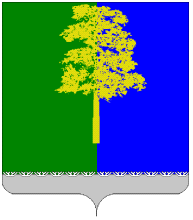 